RREGULLORE (AAC) NR. XX/2020PËR NDRYSHIMIN DHE PLOTËSIMIN E RREGULLORES NR. 01/2017 PËR SISTEMET E MJETEVE AJRORE PA PILOT (SAP)REGULATION (CAA) NO. XX/2020AMENDING AND SUPPLEMENTING REGULATION NO. 01/2017 ON UNMANNED AIRCRAFT SYSTEMS (UAS)UREDBA (ACV) BR. XX/2020O IZMENI I DOPUNI UREDBE BR. 01/2017 O SISTEMIMA BESPILOTNIH LETELICA (SBL)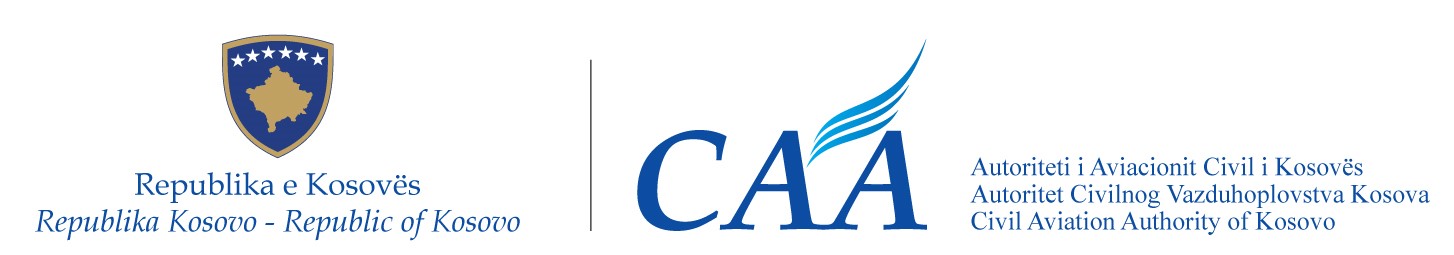 Republika e KosovësRepublika KosovaRepublic of Kosovo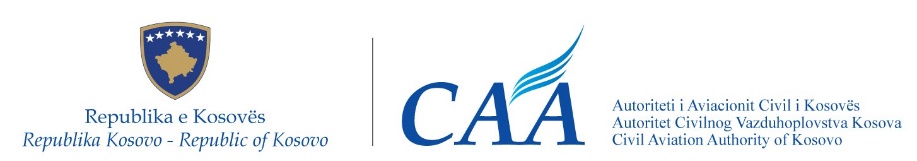 Autoriteti i Aviacionit Civil i KosovësAutoritet Civilnog Vazduhoplovstva KosovaCivil Aviation Authority of KosovoNë bazë të nenit 3.4, 15.1 pikat (a), (c), (d), (j) dhe 21.2 të Ligjit Nr. 03/L-051 për Aviacionin Civil ("Gazeta Zyrtare e Republikës së Kosovës" vitit III, nr. 28, 4 qershor 2008),Pas përfundimit të procesit të konsultimit publik me të gjitha palët e interesuara, në pajtim me Udhëzimin Administrativ Nr. 01/2012 për procedurat e konsultimit publik të palëve të interesuara,Drejtori i Përgjithshëm i Autoritetit të Aviacionit Civil të Republikës së Kosovës,Nxjerr këtë:RREGULLORE (AAC) NR. XX/2020 PËR NDRYSHIMIN DHE PLOTËSIMIN E RREGULLORES NR. 01/2017 PËR SISTEMET E MJETEVE AJRORE PA PILOT (SAP)Neni 1QëllimiQëllimi i kësaj rregulloreje është ndryshimi dhe plotësimi i Rregullores së AAC-së Nr. 01/2017 për sistemet e mjeteve ajrore pa pilot.Neni 2Zbatueshmëria Neni 2, paragrafi 2 i Rregullores bazë zëvendësohet me tekstin në vijim: “2.2	Kjo Rregullore nuk zbatohet për SAP që kanë masë operimi më të vogël se 0,5 kg, shpejtësia maksimale ajrore e tyre nuk kalon 20 m/s, rrezja maksimale është 15 m dhe lartësia maksimale është deri në 30 m mbi nivelin e tokës (AGL), përveç dispozitave te nenit 8 te kësaj rregulloreje.”Neni 3PërkufizimetNë nenin 3, përkufizimi “Leje e KTA-së” zëvendësohet si vijon:“Leje e KTA-së - nënkupton pëlqimin zyrtar me shkrim ose me email nga njësia e Kontrollit të Trafikut Ajror”.Neni 4Regjistrimi nga AAC-jaNë Nenin 7, paragrafët  1, 3, 4, 5 zëvendësohen si dhe shtohen paragrafët 6, 7 dhe 8 si vijon:“Neni 7Regjistrimi nga AAC-ja7.1	Pronari ose operatori i SAP nuk mund të operojë me SAP pa regjistrim përkatës te lëshuar nga AAC. Pronari ose operatori duhet të paraqesë kërkesën për regjistrim duke përdorur formularin e regjistrimit te bashkëngjitur si shtojca 1 e kësaj Rregulloreje.7.3	AAC-ja, para regjistrimit mund të kryejë mbikëqyrje të drejtpërdrejtë të operatorit të SAP dhe kërkojë fluturime demonstruese.7.4	AAC-ja do të koordinohet me KFOR-in, Policinë e Kosovës dhe çdo autoritet tjetër shtetëror të nevojshëm, sipas vlerësimit, para se të regjistroj një SAP. 7.5 Regjistrimi i SAP është i vlefshëm katër vjet.7.6	Për regjistrim të SAP, pronari apo operatori i paguan AAC-se një tarifë, siç është e përcaktuar me Rregulloren për tarifat e ngarkuara nga Autoriteti i Aviacionit Civil të Kosovës. 7.7 SAP do të futen në regjistrin e SAP,i cili menaxhohet nga AAC-ja.7.8 SAP të cilët janë të regjistruar në një vend të huaj nuk nevojitet te regjistrohen ne AAC. Sidoqoftë dispozitat e nenit 8 aplikohen edhe për SAP me regjistrim te huaj.”Neni 5Kushtet e operimit për SAPNeni 8 i Rregullores bazë zëvendësohen si vijon:“8.1	Pronari ose operatori i SAP duhet të paraqesë kërkesën për lejim te operimit dhe koordinimin civil-ushtarak të paktën 72 orë paraprakisht në Shërbimin e Informatave Aeronautike (SHIA) të Agjencisë për Shërbimet e Navigacionit Ajror të Republikës së Kosovës (ASHNA) Operimet e organizatave të përshkruara në paragrafin 2.3 të kësaj Rregulloreje janë të rregulluara me procedura të KFOR-it.8.2	Kërkesa e referuar në paragrafin 1 të këtij neni duhet të dorëzohet në SHIA të ASHNA duke përdorur formularin e bashkëngjitur si Shtojca 3 e kësaj Rregulloreje.8.3	Kërkesa e përcaktuar në paragrafin 2 të këtij neni, duhet te ketë te bashkangjitur regjistrimin përkatës te lëshuar nga AAC-ja. 8.4	Pronari ose operatori i SAP nuk duhet te operoj me SAP në:rreze minimale prej një (1) kilometri afër kufirit të Kosovës, dy (2) kilometrave afër Aeroportit Ndërkombëtar të Prishtinës dhe çdo aerodromi të aprovuar në Republikën e Kosovës, një (1) kilometri afër bazave ushtarake të NATO-s (Camp Film City) dhe dy (2) kilometra afër çdo bazë tjetër ushtarake të Forcës së Sigurisë së Kosovës (FSK) ose zone të kufizuar/ndaluar, përveç në rastet e autorizuara nga KFOR-i, FSK dhe miratuar nga autoritetet përkatëse (Policia e Kosovës dhe AShNA). 8.5	SAP mund të operoj vetëm gjatë ditës dhe gjatë gjithë kohës duhet të jetë brenda vijës së drejtë vizuale (VLOS) të pilotit në komandë. Për operime përtej vijës së drejtë vizuale (BVLOS), operatori i SAP duhet paraprakisht të aplikoj ne AAC-e. 8.6	Pronari ose operatori i SAP duhet të verifikojë gjendjen teknike të SAP dhe të të gjitha pajisjeve funksionale të komunikimit, duke përfshirë edhe telefonin celular/radion, para çdo fluturimi. 8.7	Pronari ose operatori i SAP duhet të siguroj informatat e nevojshme për fluturimin e planifikuar dhe do të verifikojë kushtet meteorologjike dhe kushtet e tjera në zonën e fluturimit për fluturim të sigurt. 8.8	Pronari ose operatori i SAP duhet të siguroj që të gjitha pjesët dhe pajisjet në SAP të jenë të fiksuara ose të siguruara mirë në mënyrë që të mos bien. 8.9	Pronari ose operatori i SAP duhet të operoj në mënyrë të sigurt mbi të gjitha pengesat në ngritje dhe ulje të SAP. 8.10	Pronari ose operatori i SAP duhet të sigurojë distancë të sigurt ndërmjet dy SAP dhe njerëzve, kafshëve apo objekteve të paktën 30 metra gjatë fluturimit. 8.11	Pronari ose operatori i SAP duhet të siguroj që distanca minimale ndërmjet SAP dhe tubimeve të njerëzve të jetë 150 metra. 8.12	Pronari ose operatori i SAP duhet të siguroj që fluturimi i SAP është brenda vijës së drejtë vizuale (VLOS) dhe në distancë prej më së shumti 500 metra nga piloti në komandë. 8.13	Pronari ose operatori i SAP duhet të siguroj që fluturimi i SAP të kryhet jashtë hapësirës së kontrolluar ajrore. 8.14	Pronari ose operatori i SAP duhet të siguroj që fluturimi i SAP të kryhet në lartësi jo më të madhe se 150 metra mbi nivelin e tokës, përveç nëse miratohet  paraprakisht nga AAC-ja për lartësi më të madhe.8.15	Hedhja apo lëshimi i objekteve me SAP gjatë fluturimit nuk është e lejuar. 8.16	Pronari ose operatori i SAP nuk duhet të jetë nën ndikimin e alkoolit apo të substancave psikoaktive dhe as në kushte të ngjashme mendore dhe fizike që e pengojnë operimin e sigurt të SAP.”Neni 6Shenjëzimi i SAPNeni 9  i Rregullores bazë zëvendësohen si vijon:“Neni 9Shenjëzimi i SAP9.1	Pronari ose operatori është përgjegjës të shenjëzoj SAP me numrin identifikues të caktuar nga AAC-ja. Fshihet paragrafi  9.2.Paragrafi 9.3 zëvendëson paragrafin 9.2 si vijon:9.2 Pronari ose operatori është përgjegjës për shenjëzimin  e SAP në zonën e dukshme me etiketën e caktuar nga AAC-ja. Etiketa e regjistrimit do te jetë e formatit me kod të përgjigjes së shpejtë (kod QR) dhe do të përmbajë informata relevante të përcaktuara nga AAC-ja. Fshihet paragrafi  9.4 “Neni 7Sigurimi i SAPNeni 10 i Rregullores bazë zëvendësohet si vijon:“Pronari ose operatori i SAP duhet të posedoj policën e sigurimit për përgjegjësitë për dëmet e shkaktuara ndaj palëve të treta nga operimi me SAP, nëse kjo kërkohet me Ligjin që përcakton sigurimin e detyrueshëm në komunikacion.”Neni 8Deklarata e pronarit ose operatorit të SAPNeni 11 i Rregullores bazë zëvendësohen si vijon:“11.1	Pronari ose operatori i SAP duhet të nënshkruajë deklaratën me te cilën ai/ajo është i aftë dhe ka zotësi të marrë përgjegjësitë që kanë të bëjnë me kryerjen e operimeve të fluturimit me SAP si dhe këto operime do te kryhen në përputhje me dispozitat e kësaj Rregulloreje. 11.2	Deklarata e referuar në paragrafin 1 të këtij është e bashkëngjitur si shtojca 2 e kësaj Rregulloreje. 11.3	Pronari ose operatori i SAP duhet: të zbatoj kërkesat dhe informatat e përfshira në Deklaratë, të njoftojë AAC-në pa vonesë për çfarëdo ndryshimi me anë të deponimit të deklaratës së re, dhe ta njoftojë AAC-në për përfundimin e përhershëm të operimeve me SAP.”Neni 9Përjashtimet Neni 14 i Rregullores bazë zëvendësohet si vijon:“Pavarësisht përmbushjes së kushteve të nenit 6 dhe 8 të kësaj Rregulloreje, AAC-ja mund të suspendoj/pezulloj apo refuzoj regjistrimin e SAP-i ne rast te shkeljes se dispozitave te kësaj Rregulloreje nga ana e pronarit ose operatorit të SAP.”Neni 10Dispozitat kalimtare  Shqyrtimi i aplikacioneve për regjistrim të SAP që ka filluar para datës së hyrjes në fuqi të kësaj rreugulloreje, do të shqyrtohen në përputhje me këtë rregullore.   Neni 11Hyrja në fuqiKjo Rregullore hyn në fuqi shtatë (7) ditë pas nënshkrimit.Prishtinë, XX.10.2020__________________Bujar EjupiDrejtori i PërgjithshëmPursuant to Article 3.4, 15.1 items (a), (c), (d), (j) and 21.2 of the Law No. 03/L-051 on Civil Aviation (“Official Gazette of the Republic of Kosovo” Year III, No. 28, 4 June 2008),After the completion of the public consultation process with all interested parties, in accordance with Administrative Instruction. 01/2012 on public consultation procedures of interested parties,Director General of Civil Aviation Authority of the Republic of Kosovo, hereby issues the following:Issue the following:REGULATION (CAA) NO. XX/2020AMENDING AND SUPPLEMENTING REGULATION NO. 01/2017 ON UNMANNED AIRCRAFT SYSTEMS (UAS)Article 1PurposeThe purpose of this regulation is to amend and supplement Regulation CAA No. 01/2017 on Unmanned Aircraft Systems.Article 2ApplicabilityArticle 2 paragraph 2 of the main Regulation is replaced with the following text :“2.2 The present Regulation shall not apply to UAS having the operational mass less than 0,5 kg, their maximum airspeed does not exceed 20 m/s, their maximum range is 15 m and maximum altitude is up to 30 m. above ground level (AGL) except for the provisions of Article 8 of the present Regulation.”Article 3DefinitionsIn Article 3, the definition of “ATC Permission” is replaced with the following: “ATC Permission - means a formal written or email consent from the Air Traffic Control Unit”.Article 4CAA registrationIn Article 7 paragraphs 1, 3, 4, 5 are replaced and paragraphs 6, 7 and 8 are added as follows:“ Article 7CAA registration7.1 The owner or operator of UAS shall not operate UAS without proper registration issued by the CAA. The owner or operator shall submit an application for registration using the attached registration form as Annex 1 to this Regulation.7.3 The CAA may, prior to registration, conduct direct supervision of the UAS operator and request demonstration flights.7.4 The CAA shall coordinate with KFOR, the Kosovo Police and any other necessary state authorities, as appropriate, before registering an UAS. 7.5 UAS registration is valid for four years.7.6 For UAS registration, the owner or the operator shall pay a fee to the CAA, as defined with Regulation on the fees levied by the Civil Aviation Authority of the Republic of Kosovo. 7.7 The UAS shall be entered in the UAS register, which is managed by the CAA.7.8 The UAS which are registered in foreign country do not need to be registered with the CAA. However, the provisions of Article 8 shall also apply to UAS with foreign registration.”Article 5Operating conditions for UASArticle 8 of the main Regulation is replaced by the following:“8.1 The owner or operator of UAS shall submit a request at least 72 hours in advance to the Aeronautical Information Service (AIS) of the Air Navigation Services Agency of the Republic of Kosovo (ANSA) for the permission of operation and civilian-military
coordination. Operations by organizations described in Paragraph 2.3 to this Regulation are governed by KFOR procedures.8.2 The request referred to in paragraph 1 of this Article shall be submitted to AIS of ANSA using the form appended as Annex 3 to this Regulation.8.3 The request defined in paragraph 2 of this Article, shall be attached to the relevant registration issued by the CAA. 8.4 The owner or operator of UAS shall not operate the UAS at:a minimum radius of one (1) kilometre close to Kosovo border,two (2) kilometres close to Pristina International Airport and any other approved aerodromes in the Republic of Kosovo, one (1) kilometre close to NATO military bases (Camp Film City) and two (2) kilometres close to any other military bases of Kosovo Security Force (KSF) or restricted/prohibited areas, unless authorized by the KFOR, KSF and subsequently approved by the relevant authorities (Kosovo Police and ANSA).8.5 UAS can fly only during daylight and all the times has to be within the Visual line-of-sight (VLOS) of commanding pilot. For operations beyond the visual straight line (BVLOS), the operator of UAS shall apply in advance to CAA. 8.6 The owner or operator of UAS shall verify the serviceability of UAS and all functional communication equipment, including cell phone/radio, before each flight. 8.7 The owner or operator of UAS shall gather the necessary information for planned flight and verify that meteorological and other conditions in flight area provide safe flight. 8.8 The owner or operator of UAS shall ensure that all parts and equipment on UAS are promptly attached or secured so they will not fall. 8.9 The owner or operator of UAS shall operate safely over all obstacles on take-off and landing of UAS. 8.10 The owner or operator of UAS shall ensure safe distance between UAS and people, animals or facilities of at least 30 metres during the flight. 8.11 The owner or operator of UAS shall ensure that the minimum distance between UAS and gatherings of people is 150 metres. 8.12 The owner or operator of UAS shall ensure that the flight of UAS is within the Visual line-of-sight (VLOS) and at the distance of at most 500 metres from the commanding pilot. 8.13 The owner or operator of UAS shall ensure that the flight of UAS is conducted outside of controlled air space. 8.14 The owner or operator of UAS shall ensure that the flight of UAS is conducted at a height of no more than 150 metres above the ground level, unless previously approved by CAA for higher altitude.8.15 Throwing or dropping objects by UAS during the flight shall not be permitted. 8.16 The owner or operator of UAS shall not be under the influence of alcohol or psychoactive substances nor similar mental and physical condition that prevent to safely operate the UAS.”Article 6Marking of UAS Article 9 of the main Regulation is replaced by the following:“Article 9Marking of UAS9.1 The owner or operator shall be responsible for marking UAS with the identification number assigned by the CAA. Paragraph 9.2 is removed. Paragraph 9.3 replaces Paragraph 9.2 as follows: 9.2 The owner or operator shall be responsible for marking SAP in the visible area with a label provided by the CAA. The format of the registration label shall be a Quick Response Code (QR Code) and it will contain the relevant information set by the CAA. Paragraph 9.4 is removed.”	Article 7Insurance of UASArticle 10 of the main Regulation is replaced by the following:“The owner or operator of UAS shall have liability insurance policy for damage caused to the third parties by operating UAS, if this is required by the Law defining the compulsory traffic insurance.”Article 8Declaration of the owner or operator of UASArticle 11 of the main Regulation is replaced by the following:“11.1 The owner or operator of UAS shall sign a Declaration that he/she is capable and has ability for taking responsibilities related to conducting flight operations with UAS, and that these operations shall be conducted in accordance with provisions of this Regulation. 11.2 The Declaration referred to in paragraph 1 of this is Article shall be attached as Annex 2 to this Regulation. 11.3 The owner or operator of SAP shall: implement the requirements and information contained in the Declaration, notify the CAA without delay of any change by filing a new Declaration, and notify the CAA of the permanent termination of UAS operations.”Article 9ExceptionsArticle 14 of the main Regulation is replaced by the following:“Notwithstanding fulfilment of conditions of Article 6 and 8 of this Regulation, the CAA may suspend/cancel or reject the registration of UAS in case of violation of provisions of this Regulation by the owner or operator of UAS.”Article 10Transitional provisionsThe review of applications for UAS registration that started before the date of entry into force of this regulation, will be reviewed in accordance with this regulation.Article 11Entry into forceThe present Regulation shall enter into force seven (7) days upon its signing.Prishtina, XX.10.2020__________________Bujar EjupiDirector General Na osnovu člana 3.4, 15.1 tačke (a), (c), (d), (j) i 21.2 Zakona br. 03/L-051 o civilnom vazduhoplovstvu („Službeni list Republike Kosovo”, Godina III, br. 28, 4. jun 2008),Nakon završetka postupka javnih konsultacija sa svim zainteresovanim stranama, u skladu sa Administrativnim uputstvom 01/2012 o postupcima javnih konsultacija sa zainteresovanim stranama,Generalni Direktor Autoriteta Civilnog Vazduhoplovstva Republike Kosovo, donosi sledeću:Izdaje sledeću:UREDBU (ACV) BR. XX / 2020 ZAIZMENU I DOPUNU UREDBE BR. 01/2017 O SISTEMIMA BESPILOTNIHLETELICA (SBL)Član 1SvrhaSvrha ove uredbe je izmena i dopuna Uredbe ACV br. 01/2017 o sistemima bespilotnih letelica.Član 2PrimenjivostČlan 2. stav 2 osnovne Uredbe menja se kako sledi: “2.2 Ova Uredba se ne primenjuje na SBL koji imaju radnu masu manju od 0,5 kg, njihova maksimalna vazdušna brzina ne prelazi 20 m/s, njihov maksimalni domet je 15 m, a maksimalna visina do 30 m. iznad nivoa zemlje (AGL) osim odredbi člana 8 ove uredbe. ”Član 3Definicije U članu 3. definicija „ KVS Dozvola “ menja se sledećom definicijom: “ KVS Dozvola - znači formalnо pisanа ili e-mail saglasnost od Jedinice za Kontrolu Vazdušnog Saobraćaja“.Član 4Registracija ACV-aU Član 7, tačke 1, 3, 4, 5 zamenjuju se i dodaju se tačke 6, 7 i 8, kako sledi:„Član 7Registracija ACV-a7.1 Vlasnik ili operater SBL-a neće upravljati SBL-om bez odgovarajuće registracije koju izdaje ACV. Vlasnik ili operater podnosi zahtev za registraciju koristeći priloženi obrazac za registraciju kao Dodatak 1 ove uredbe. 7.3 ACV može, pre registracije, vršiti direktan nadzor operatora SBL-a i zahtevati demonstrativne letove.7.4 ACV koordiniraće sa KFOR-om, Kosovskom Policijom i svim ostalim potrebnim državnim organima, po potrebi, pre registracije SBL-a.7.5 SBL registracija važi četiri godine.7.6 Za SBL registraciju, vlasnik ili operator platiće naknadu ACV-u, kao što je definisano u Uredbu o tarifama koje prikuplja  autoritet civilnog vazduhoplovstva republike kosovo7.7 SBL će biti upisan u SBL registar, kojim upravlja ACV.7.8 SBL registrirani u inostranoj državi ne moraju biti registrovani u ACV. Međutim, odredbe člana 8. primenjuju se i na SBL sa stranom registracijom.“Član 5Operativni uslovi za SBLČlan 8. osnovne Uredbe zamenjuje se sledećim:„8.1 Vlasnik ili operater SBL-a podnosi zahtev najmanje 72 sata unapred Vazduhoplovnoj Informativnoj Službi  (VIS) Agencije za Vazdušne Navigacijske Usluge (AVNU)  Republike Kosovo za dozvolu operacije i civilno-vojnu koordinaciju. Operacije organizacija opisane u stavu 2.3 ove Uredbe uređuje se postupcima KFOR-a.8.2 Zahtev iz stava 1. ovog člana podnosi se AIS-u AVNU-e koristeći obrazac priložen kao Dodatak 3. ove uredbe.8.3 Zahtev naveden u stavu 2 ovog člana prilaže se odgovarajućoj registraciji koju je izdala ACV.8.4 Vlasnik ili operator SBL-a ne može upravljati SBL-om u:minimalnom radijusu od jednog (1) kilometra u blizini granice sa Kosovom,dva (2) kilometra u blizini međunarodnog aerodroma u Prištini i bilo kog drugog odobrenog aerodroma u Republici Kosovo,jedan (1) kilometar blizu vojnih baza NATO-a (Kamp Film City) i dva (2) kilometra blizu bilo kojih drugih vojnih baza Kosovskih bezbednosnih snaga (KBS) ili restriktivnih/ zabranjenih područja, osim ako to odobre KFOR, KBS i nakon toga su ih odobrile nadležne vlasti (Kosovska policija i AVNU).8.5 SBL može leteti samo tokom dana i sve vreme mora biti unutar vizuelnog vidnog polja (VLOS) komandnog pilota. Za operacije izvan vizuelne ravne linije (BVLOS), operater SBL-a će se unapred prijaviti u ACV.8.6 Vlasnik ili operator SBL-a mora da proveri ispravnost SBL-a i sve funkcionalne komunikacijske opreme, uključujući mobitel/radio, pre svakog leta.8.7 Vlasnik ili operater SBL-a prikupiće potrebne informacije za planirani let i proveri  da meteorološki i drugi uslovi u području leta pružaju siguran let.8.8 Vlasnik ili operator SBL-a mora obezbediti da svi delovi i oprema na SBL-u budu pričvršćeni ili osigurani kako se ne bi dogodilo da padnu.8.9 Vlasnik ili operator SBL-a će delovati sigurno preko svih prepreka pri poletanju i sletanju SBL-a.8.10 Vlasnik ili operator SBL-a mora osigurati sigurnu udaljenost između SBL-a i ljudi, životinja ili objekata od najmanje 30 metara tokom leta.8.11 Vlasnik ili operater SBL-a mora da osigura da minimalna udaljenost između SBL-a i okupljanje ljudi iznosi 150 metara.8.12 Vlasnik ili operater SBL-a mora da obezbedi da se let SBL-a nalazi unutar vizuelne linije optičke vidljivosti (VLOS) i na udaljenosti od najviše 500 metara od pilota koji upravlja.8.13 Vlasnik ili operator SBL-a mora da obezbedi da se let SBL-a obavlja van kontrolisanog vazdušnog prostora.8.14 Vlasnik ili operater SBL-a mora da obezbedi da se let SBL-a izvodi na visini ne većoj od 150 metara iznad nivoa zemlje, osim ako to prethodno nije odobrio ACV za veću visinu.8.15 Bacanje ili ispuštanje predmeta sa SBL-a tokom leta nije dozvoljeno.8.16 Vlasnik ili operater SBL-a ne sme biti pod uticajem alkohola ili psihoaktivnih supstanci niti sličnih mentalnih i fizičkih stanja koja sprečavaju bezbedno upravljanje SBL-om.“Član 6Označavanje SBL-aČlan 9. osnovne Uredbe zamenjuje se sledećim:„Član 9Označavanje SBL-a9.1 Vlasnik ili operator odgovoran je za označavanje SBL-a identifikacionim brojem koji je dodelio ACV.Tačka 9.2 se uklanja.Tačka 9.3 zamenjuje stavku 9.2 na sledeći način:9.2 Vlasnik ili operater je odgovoran za obeležavanje SBL-a na vidljivom području nalepnicom koju je obezbedio ACV. Format registracione etikete treba biti šifra za brzi odgovor (KR Kode) i sadržaće relevantne informacije koje je postavila ACV.Tačka 9.4 se uklanja.“Član 7Osiguranje SBL-aČlan 10. osnovne Uredbe zamjenjuje se sledećim:„Vlasnik ili operator SBL-a mora imati polisu osiguranja od štete nastale trećim licima korišćenjem SBL-a, ako je to predviđeno Zakonom kojim je definisano obavezno osiguranje saobraćaja.“Član 8Izjava od starane vlasnika ili operatora SBL-aČlan 11. osnovne Uredbe zamenjuje se sledećim„11.1 Vlasnik ili operater SBL-a će potpisati Izjavu da je sposoban i nadležan za preuzimanje odgovornosti u vezi sa obavljanjem letačkih operacija sa SBLS-om i da će se te operacije sprovoditi u skladu sa odredbama ove Uredbe.11.2 Izjava navedena u stavu 1. ovog člana prilaže se kao Dodatak 2. ovoj uredbi.11.3 Vlasnik ili operator SBL-a mora:sprovesti zahteve i informacije sadržane u Izjavi,bez odlaganja obavesti ACV o bilo kojoj promeni podnošenjem nove izjave iobavesti ACV o trajnom prekidu rada SBL-a.“Član 9IzuzeciČlan 14. osnovne Uredbe zamjenjuje se sledećim:„Uprkos ispunjavanju uslova iz člana 6. i 8. ove Uredbe, ACV može suspendovati/poništiti ili odbiti registraciju SBL-a u slučaju kršenja odredbi ove Uredbe od strane vlasnika ili operatora SBL-a.“Član 10Prelazne odredbePregled prijava za SBL registraciju započet pre datuma stupanja na snagu ove uredbe, biće pregledani u skladu sa ovom uredbom.Član 11Stupanje u snaguOva Uredba stupa na snagu sedam (7) dana od potpisivanja.Priština, XX.10.2020___________________Bujar EjupiGeneralni direktor